Old Man．Fairy．and a Ｂit of Everything—TANG Jo-Hung, Image Sheet「老男 ‧ 雜匯 ‧ 小神仙—黨若洪個展」媒體用圖及圖說1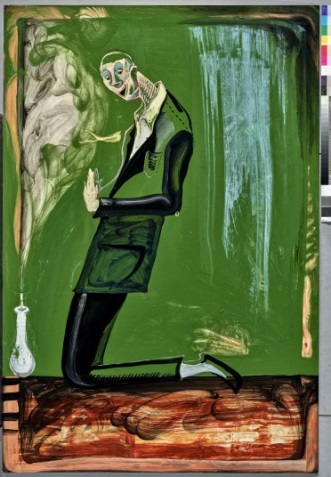 黨若洪《求仙》Seek Divine Guidance2019油彩、纖維板Oil on masonite184x124.5cm2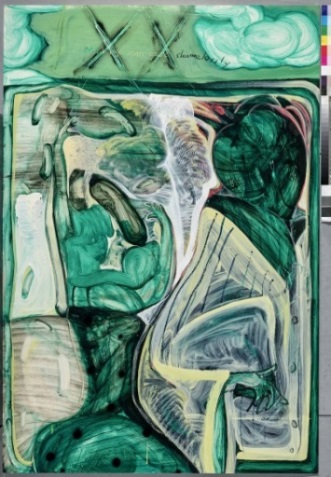 黨若洪《中年男子恥辱的觀看》A Disgraceful Peek of the Middle-age Male2019油彩、纖維板Oil on masonite185x1253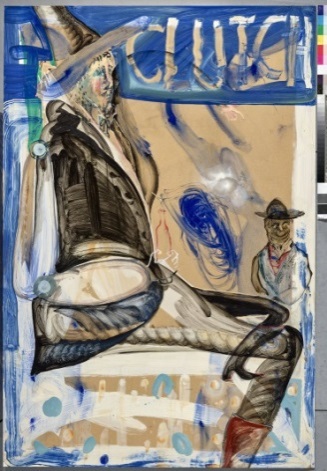 黨若洪《男巫·Soda·Clutch》Sorcerer·Soda·Clutch2019油彩、纖維板Oil on masonite220x122cm4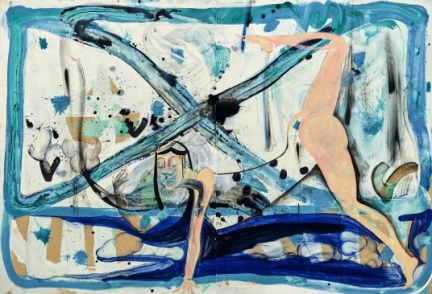 黨若洪《攬鏡自照的下犬式（瑜伽）女神》The Goddness in Downward-Facing Dog is Looking in the Mirror at Herself2019油彩、纖維板Oil on masonite150x220cm5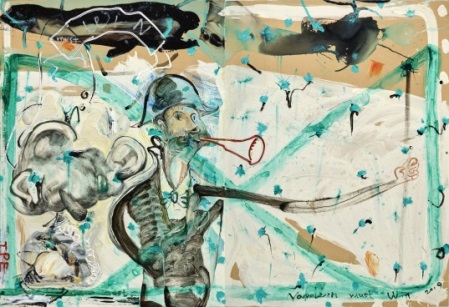 黨若洪《拿破崙必須贏》Napoleon Must Win2019油彩、纖維板Oil on masonite150x220cm6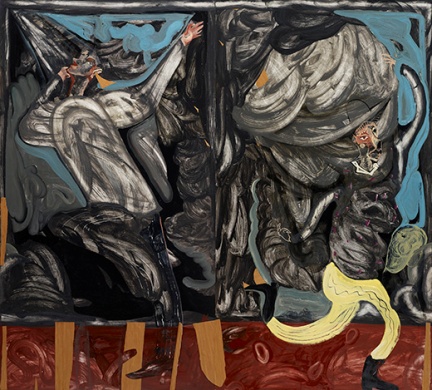 黨若洪《雙開》Double Dealing2018油彩、纖維板Oil on masonite220x245 cm(220x122.5 cm x2)7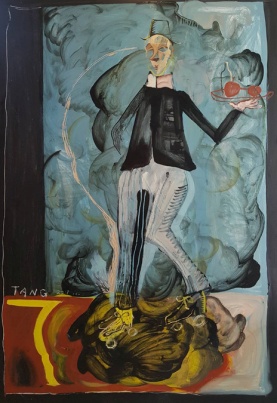 黨若洪《滾輪Waiter》Waiter on Roller Skates2018油彩、纖維板Oil on masonite184x 122 cm8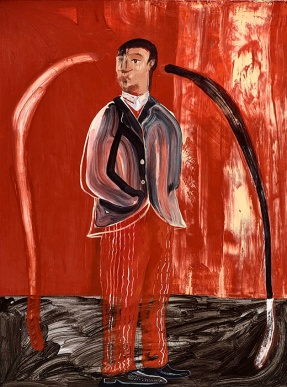 黨若洪《紅色印度青年》A Red Indian Young Man2018油彩、纖維板Oil on masonite178x 120 cm9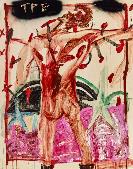 黨若洪《穿靴子的基督》Christ in Boots2016油彩、纖維板Oil on  masonite180 x 122 cm10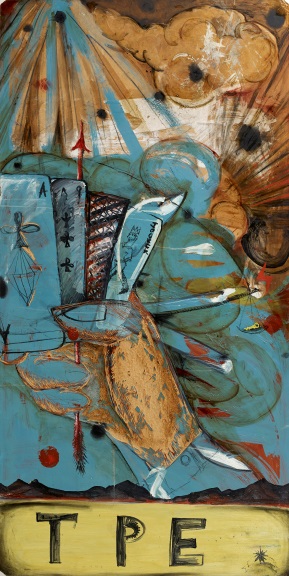 黨若洪《TPE上空的賭局》A Gambling Game above Taipei Sky 2014油彩、纖維板Oil on masonite244 x 122 cm (140F)